МУНИЦИПАЛЬНОЕ БЮДЖЕТНОЕ ОБЩЕОБРАЗОВАТЕЛЬНОЕ УЧРЕЖДЕНИЕСРЕДНЯЯ ОБЩЕОБРАЗОВАТЕЛЬНАЯ ШКОЛА №6проспект Мира и Дружбы,1 а, п.Железнодорожный, Усольский  район, Иркутская область, 665483,тел 8(39543)98-2-33;  htt:// soshsix.uoura.ru;  e-mail :sosh6.direktor@yandex.ruОКПО 41760266               ОГРН 1023802144937    ИНН 3840005000           КПП 385101001Отчето проведении профилактической недели«Здоровая семья»С 1 по 5 декабря 2020 года в МБОУ «СОШ № 6»  была проведена Неделя по профилактике ВИЧ и пропаганде нравственных и семейных ценностей «Здоровая семья».Целью Недели было снижение рисков передачи ВИЧ среди подростков с помощью формирования нравственной позиции по отношению к семье.
Ставились следующие основные задачи:Определить исходный уровень информированности подростков об опасности ВИЧ;Дать обучающимся достоверную информацию о возможностях предотвращения инфицирования;Расширить представление подростков о семье, как о значимой и позитивно влияющей составляющей частной и общественной жизни;В Неделе приняли участие обучающиеся старших классов, педагогический коллектив и специалисты школы (психолог и социальный педагог).Для привлечения внимания учащихся к проводимым мероприятиям в холле школы был вывешен информационный плакат, извещающий о начале недели.В первый день в 8-9 классах были проведены классные часы по теме «Семейные ценности». Ученики обсудили значимость семейных ценностей в современном мире, а также важность личного участия в формировании благополучия в семье. По итогам классных часов учащиеся нарисовали плакаты, изображающий их представление о семье. Во второй день учителем биологии были проведены уроки по профилактике ВИЧ среди учащихся 8-9 классов. Ученики подготовили презентации на тему «Профилактика ВИЧ» и выступили с ними перед одноклассниками. Дети обсудили строение и пути распространения вируса, способы предупреждения заражения. Одной из главных обсуждаемых проблем выступила проблема толерантного отношения к ВИЧ-инфицированным людям в обществе. В третий день учащимся 8 -9 -х классов были продемонстрированы профилактические ролики «Профилактика ВИЧ/СПИД». По итогам просмотра ребята составили устный журнал. Проведенные мероприятия помогли выявить существующий объем знаний учащихся по заданной проблематике, сформировать у учащихся представление о том, что такое ВИЧ, СПИД и какие существуют способы профилактики заболевания.  Проведенные мероприятия помогли сформировать у ребят толерантное отношение к людям, зараженным ВИЧ-инфекцией, а также укрепить ценности семьи и здорового образа жизни.Общее количество обучающихся, принявших участие в мероприятиях в рамках Недели профилактики ВИЧ и пропаганде нравственных и семейных ценностей – 62 человека. Социальный педагог Ладыгина О.В.Тел: 89642223187    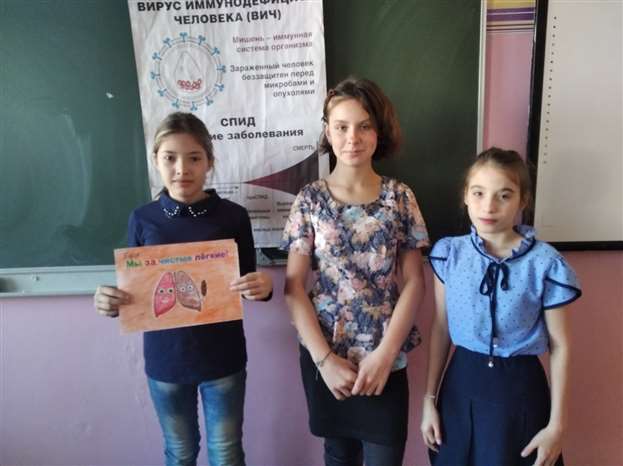 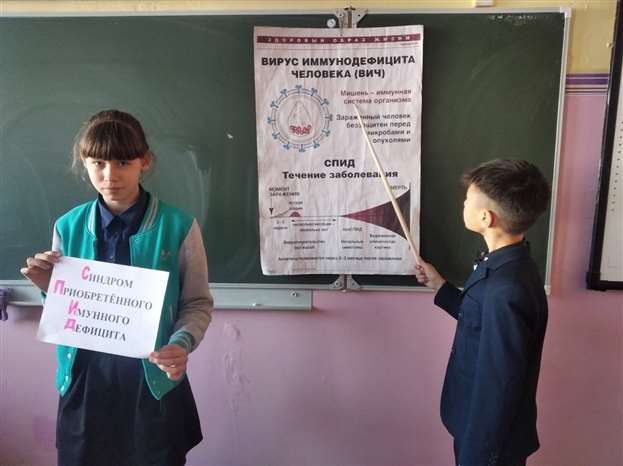 